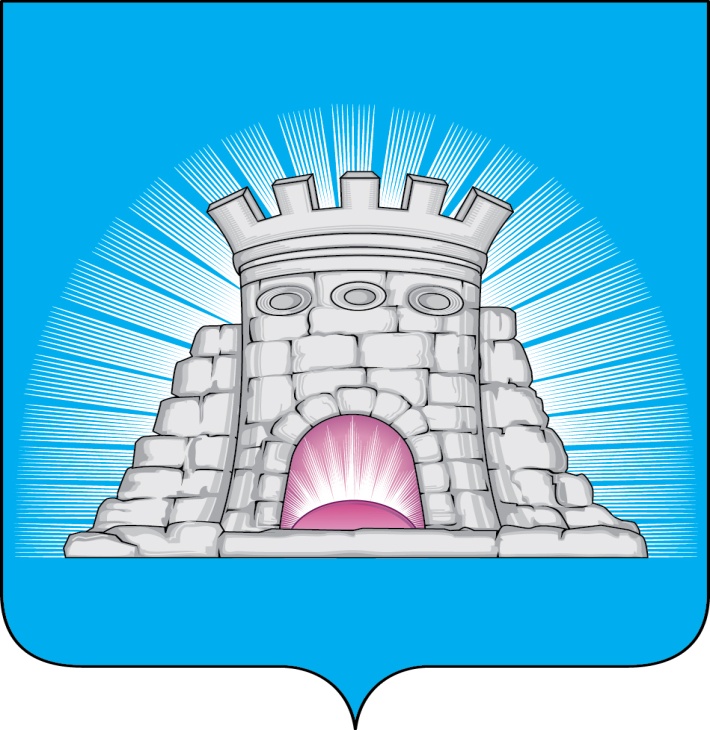 РАСПОРЯЖЕНИЕ03.09.2022  № 358г. Зарайск Об утверждении графика приёма населения в Общественной приёмной органов исполнительной власти Московской области и органов местного самоуправления на октябрь 2022 года     В соответствии с решением губернатора Московской области                  Воробьёва А.Ю. об организации работы общественных приёмных органов исполнительной власти Московской области и органов местного самоуправления:       1. Утвердить график приёма населения аппаратом администрации и функциональными органами администрации городского округа Зарайск в Общественной приёмной органов исполнительной власти Московской области и органов местного самоуправления на октябрь 2022 года (прилагается).      2. Опубликовать данное распоряжение в газете «За новую жизнь» и разместить на официальном сайте администрации городского округа Зарайск.Глава городского округа В.А. ПетрущенкоВерноГлавный специалист отдела кадровой работы и муниципальной службы 			 И.Б. Парамонова03.10.2022Послано: в дело, заместителям главы администрации, СМУ и ОГ, юридический отдел, СВ со СМИ, редакция газеты «За новую жизнь», прокуратура.О.В. Соловьёва8 496 66 2-40-92													 004794 									УТВЕРЖДЁН									распоряжением главы 									городского округа Зарайск 									от 03.10.2022 № 358ГРАФИК ЛИЧНОГО ПРИЁМА в Общественной приёмной органов исполнительной властии органов местного самоуправления уполномоченныхпредставителей администрации городского округа Зарайскна октябрь 2022 года ОтветственныйВремя приемас 9.00 – 12.00Время приемас 9.00 – 12.00Время приемас 9.00 – 12.00Время приемас 9.00 – 12.00Время приемас 9.00 – 12.00Первый заместитель главы администрации Глухих Ирина Евгеньевна3Заместитель главы администрации  Шолохов Андрей Вячеславович7Заместитель главы администрации  Москалев Сергей Викторович11Заместитель главы администрации  Простоквашин Александр Александрович17Заместитель главы администрации  Гулькина Раиса Дмитриевна25